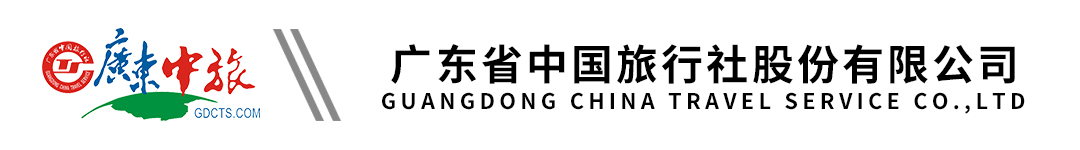 【云安桑果节】阳春3天游丨天露山丨金垌村蓝月谷丨云安西圳村行程单行程安排费用说明自费点其他说明产品编号TX-20230310SP67963839出发地广州市目的地阳春市行程天数3去程交通汽车返程交通汽车参考航班无无无无无产品亮点*云安桑果节，桑果任食*云安桑果节，桑果任食*云安桑果节，桑果任食*云安桑果节，桑果任食*云安桑果节，桑果任食天数行程详情用餐住宿D1出发地--原味豆浆--午餐自理--天露山--晚餐早餐：X     午餐：X     晚餐：√   罗定地区酒店D2早餐--西圳村--午餐自理--郁南桑果节--御华特色下午茶--晚餐自理--入住罗定宾馆早餐：√     午餐：X     晚餐：X   罗定地区酒店D3早餐--南药圩--非遗鱼腐--金垌村“蓝月谷”--午餐自理--返程早餐：√     午餐：X     晚餐：X   无费用包含1、交通：全程空调旅游大巴（保证一人一正座位，车型大小根据游客实际人数安排）；1、交通：全程空调旅游大巴（保证一人一正座位，车型大小根据游客实际人数安排）；1、交通：全程空调旅游大巴（保证一人一正座位，车型大小根据游客实际人数安排）；费用不包含1、行程中未提到的其他费用和个人消费和购买手信的费用;1、行程中未提到的其他费用和个人消费和购买手信的费用;1、行程中未提到的其他费用和个人消费和购买手信的费用;项目类型描述停留时间参考价格崆峒岩¥(人民币) 15.00预订须知1、此团40 人成团，为保证游客可如期出发，我社将与其他旅行社共同组团（拼团出发），如客人不接受拼团出发，请报名时以书面形式注明。如报名人数不足40 成人时无法成团，或遇特殊情况（如：当地天气原因或游客临时退团造成不成团等）致使团队无法按期出行，我社提前2 天通知游客，游客可根据自身情况改线或改期，如不能更改出游计划，我社将全额退还已交团费。【接待社：广州市途喜国际旅行社有限公司，许可证号：L-GD02199，质监电话：18027368336】 温馨提示生态观光线路须知：生态游观光线路须知退改规则扣除实际损失和旅游合同规定的费用。